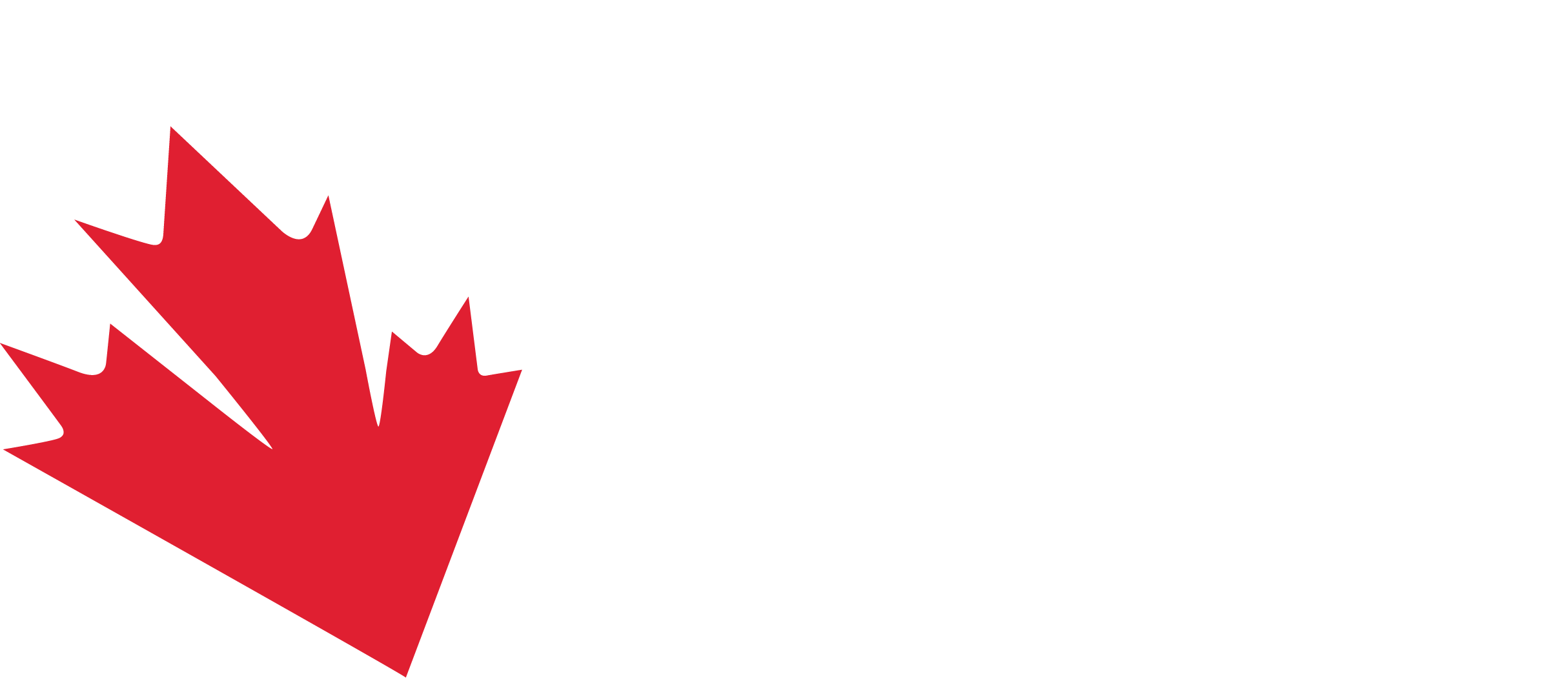 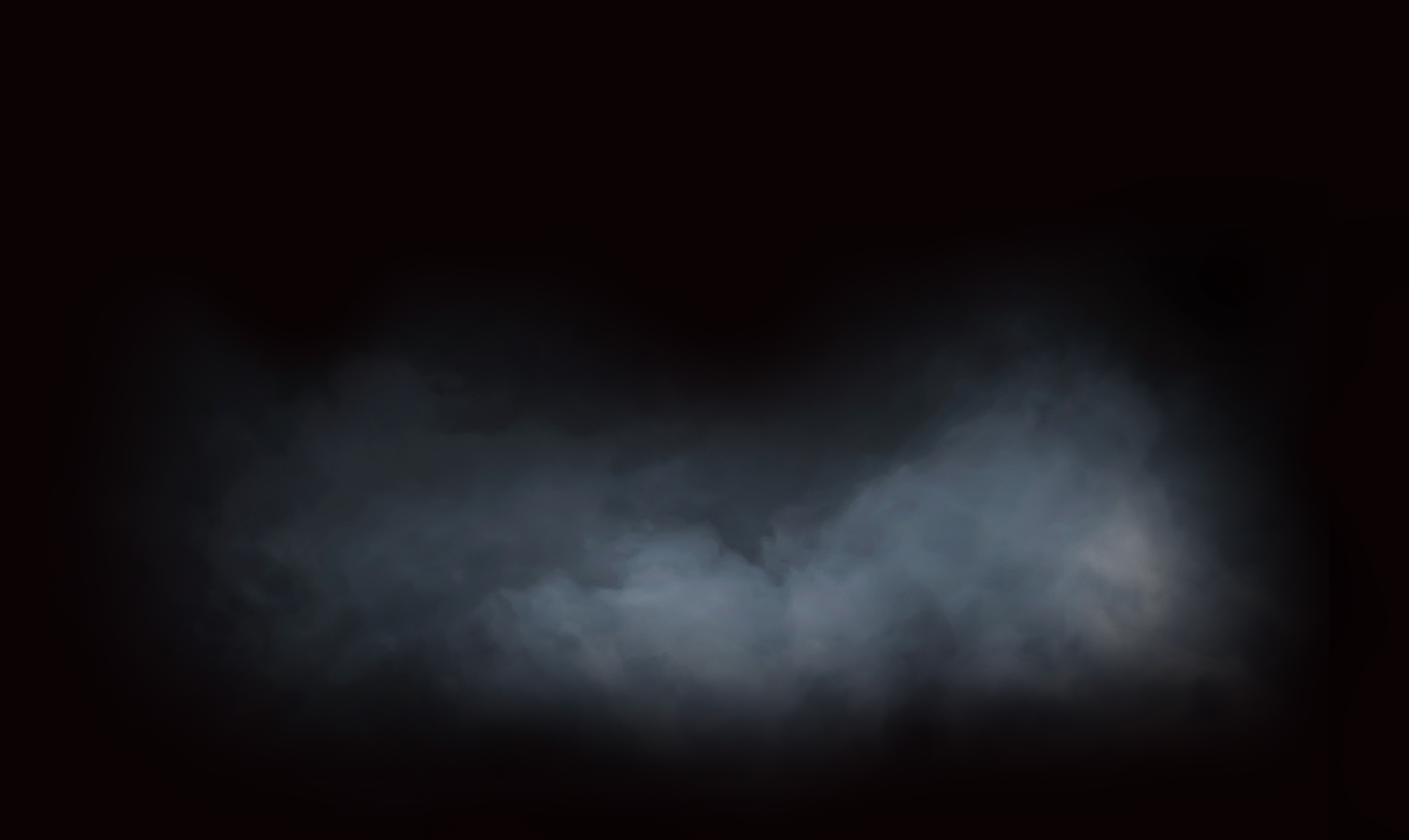 ENTRY LISTOTHER DELEGATES (coach, manager, OFFICIAL, THERAPIST, ETC.)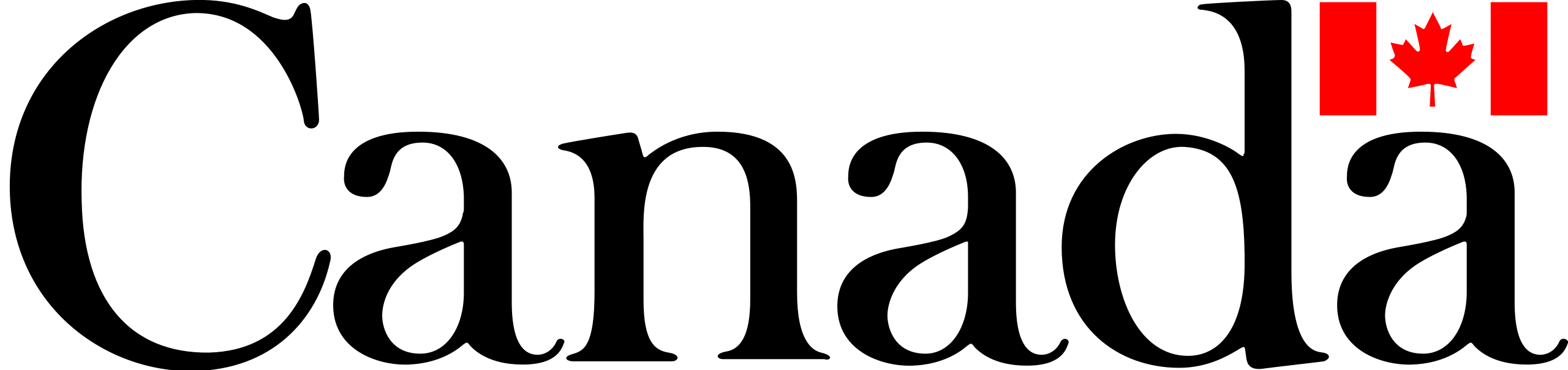 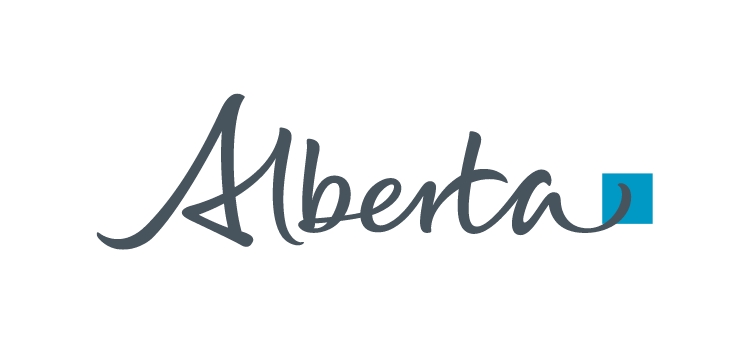 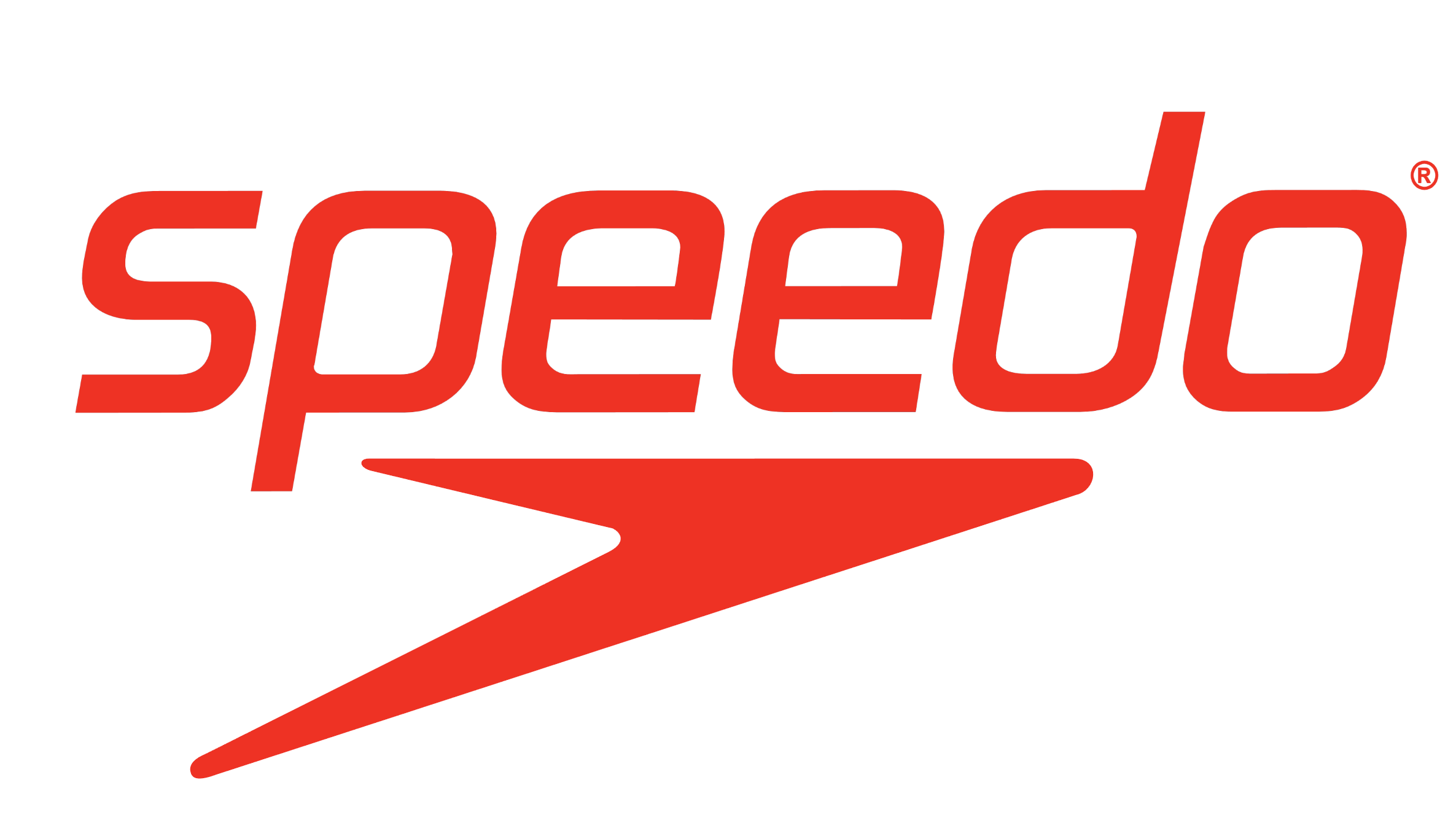 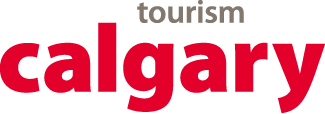 COUNTRY:3-LETTER COUNTRY CODE:LAST NAMEFIRST NAMEM / F3M10M3M SYN10M SYNLAST NAMEFIRST NAMEROLE ON THE TEAMPresident or General Secretary Signature